Publicado en GIJÓN - ASTURIAS el 03/03/2015 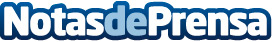 “El impulso que AsturCaza necesitaba”Afluencia masiva de público en la II Edición de AsturCaza, Pesca y Turismo de Naturaleza en Gijón.Datos de contacto:Working ComunicaciónFeria AsturCaza en Gijón984 285 651Nota de prensa publicada en: https://www.notasdeprensa.es/el-impulso-que-asturcaza-necesitaba_1 Categorias: Asturias Industria Alimentaria Sector Marítimo http://www.notasdeprensa.es